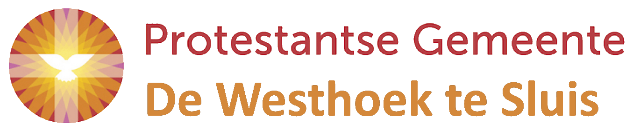 De Kogge, Sluis10 maart 2024, 10.00 uur4e zondag 40 dagen-tijd, zondag Laetare (verheugen)		WERELDGEBEDSDAG- ‘Verdraag elkaar in liefde’Uitvoering doorOrganist Kees van GarderenMedewerking: Riet Masclee, Ina Basting, Rachel Scheele, Marleen Scheele en Jos BakkerDe collecte is bestemd voor doelen WereldgebedsdagDe bloemen gaan met een groet van de gemeente naar: dhr Moerman, Sluis en mw Quaak, CadzandNa de dienst is er koffie en theeWoord van welkom  Toelichting op de bloemschikking Inleiding bij de dienst en presentatie- informatie over het gebiedWe ontsteken de tafelkaarsen. 	Eén kaars voor onze verbondenheid met het jodendom	en één kaars voor de gemeente.	Als gelovigen zijn we door de eeuwen heen, 	onlosmakelijk met elkaar verbonden 	en mogen ons gedragen weten 	naar het licht van de nieuwe morgen.We zingen daarbij lied 970-1 vlammen zijn er veleWe volgen de liturgie van de WERELDGEBEDSDAG- ‘Verdraag elkaar in liefde’VOTUM en GROET zo mogelijk staande   LIED: Donna nobis pacem, We gaan weer zittenOPENINGSGEBEDLIED : LvK 463b 1, 2, 3 en 4, o Heer die onze vader zijtOPROEP tot AANBIDDINGLEZING Johannes 15:12 tot en met 1712 Mijn gebod is dat jullie elkaar liefhebben zoals ik jullie heb liefgehad. 13Er is geen grotere liefde dan je leven te geven voor je vrienden. 14Jullie zijn mijn vrienden wanneer je doet wat ik zeg. 15Ik noem jullie geen slaven meer, want een slaaf weet niet wat zijn meester doet; vrienden noem ik jullie, omdat ik alles wat ik van de Vader heb gehoord, aan jullie bekendgemaakt heb. 16Jullie hebben niet mij uitgekozen, maar ik jullie, en ik heb jullie opgedragen om op weg te gaan en vrucht te dragen, blijvende vrucht. Wat je de Vader in mijn naam vraagt, zal hij je geven. 17Dit draag ik jullie op: heb elkaar lief.LIED 335: hoor het woordEen verhaal van veerkracht, het verhaal van EleonorLEZING Efeziërs 4:1-7 1Ik, die gevangenzit omwille van de Heer, vraag u dan ook dringend de weg te gaan die past bij de roeping die u hebt ontvangen: 2wees steeds bescheiden, zachtmoedig en geduldig, en verdraag elkaar uit liefde. 3Span u in om door de samenbindende kracht van de vrede de eenheid te bewaren die de Geest u geeft: 4één lichaam en één geest, zoals u één hoop hebt op grond van uw roeping, 5één Heer, één geloof, één doop, 6één God en Vader van allen, die boven allen, door allen en in allen is.7Aan ieder van ons is genade geschonken naar de maat waarmee Christus geeft.LIED Ik smeek u...geschreven voor deze viering, de organist speelt het 2-3 keer voor.We zingen het 2 keer, naar keuze  in de Nederlandse, Arabische of Engelse taal.https://www.wereldgebedsdag.nl/downloads/WGD-2024-Muziek.pdf Een verhaal over het vertellen van de waarheid, het verhaal van Lina LIED 1005: 1 en 4 Zoekend naar lichtVOORBEDENLIED 1005 refreinONZE VADEREen verhaal van groeien en bloeien, het verhaal van Sara.COLLECTE, toelichting* en inzamelingLIED 793: 1 en 2 Bron van liefde, licht en levenDe vrede van ChristusZEGENLIED: Een roep, een stem in vele talen –melodie LvK 393 zo mogelijk staandeCollectedoelen*: STAR MOUNTAIN HELPT ECHT!Trainingscentrum met ondersteuning in de vorm van speciaal onderwijs, fysiotherapie, logopedie, werktraining, kunstzinnge vorming en begeleiding thuis. Voor jongvolwassenen tot 40 jaar, met een beperking, van christelijke- of moslim komaf, afkomstig uit de regio en uit een voormalig vluchtelingenkamp.STICHTING C.O.M.E.Organiseert jaarlijks een ontmoetingsseminar voor Israëlische en Palestijnse jongeren, met als doel wederzijds respect stimuleren en duurzaam contact bevorderen.HET ROSSING CENTERHet centrum wil een einde maken aan negatieve stereotypen over elkaar bij Joodse en Palestijnse kinderen. Dit wordt gedaan door kinderen met elkaar in contact te brengen. Een Joodse school te koppelen aan een Palestijnse school, kinderen bezoeken elkaar in de klas en leren spelenderwijs over elkaars geschiedenis, tradities en identiteit.*onder voorbehoud: door de huidige omstandigheden is niet bekend of de projecten momenteel kunnen doorgaan. De collecte-opbrengst kan worden overgemaakt naar de Triodosbank rekening van stg. Nederlands Comité Wereldgebedsdag, NL48 TRIO 8390 2248 39. Zodra weer mogelijk, wordt de opbrengst naar de doelen overgemaakt. Indien de projecten niet voortgezet worden, komt er een alternatief voorstel van het WGB comité. Agenda:Kerkdiensten:17 maart Open Haven, 10.00 u voorganger ds. J. Ende, met medewerking van Grenzeloos*Eerstvolgende diensten in Sluis29 maart, Goede Vrijdag, 19.00 uur liturgiegroep14 april, 10.00 uur , ds.V.Dees*Rozenoord 13 maart, 14.30 u mw.E.Reijnhoudt-Kaland*wzc Stelle 15 maart, 16.00 u mw. J.SmallegangeActiviteiten*Dinsdag 12 maart om 19.30 uur: repetitie Grenzeloos in de Melkerij in Sint-Laureins;*Woensdag 13 maart van 9.30-11.30 uur, Kerkcentrum: Open kerken.	*Donderdag 14 maart 14.30 uur Psalmenkring in het Kerkcentrum*21 maart 19.30 uur Taize-viering in Hengstdijk JOTA:*Woensdag 13 maart om 16.15 uur: Taizé viering*Donderdag 14 maart om 13.00- 16.00 uur: conversatieles Nederlands					    18.00 uur: Maaltijd in het kader van de Vastenactie*Vrijdag 15 maart om 10.30 uur: wandelen op vrijdag			         19.00-21.00 u spelletjes avond	